W dniu ……………  2024r. w Żninie pomiędzy: Gminą Żnin ul.700-lecia 39  88-400 Żnin reprezentowaną przez:  Burmistrza Żnina – Pana Roberta Luchowskiego przy kontrasygnacie Skarbnika Gminy Żnin   - Pani Aleksandry Szpek  zwaną dalej „Zamawiającym” a ……………………….    zwaną dalej „Wykonawcą”  zawarta została umowa w wyniku przeprowadzonej procedury udzielenia zamówienia publicznego  w trybie podstawowym.  §1 Zamawiający zleca, a Wykonawca zobowiązuje się do wykonania zadania pn. „…………………..Zamawiający będzie zlecał Wykonawcy wykonanie określonych dostaw i usług sukcesywnie do potrzeb wchodzących w zakres Przedmiotu Umowy za pośrednictwem poczty elektronicznej. Wykonawca zobowiązany jest do stałego kontaktu telefonicznego i elektronicznego z Zamawiającym, celem przyjęcia zlecenia oraz informacji związanych z wykonywaniem umowy. Szczegółowy zakres przedmiotu niniejszej umowy określa  Specyfikacja Warunków Zamówienia. Wszystkie zobowiązania Wykonawcy zawarte w złożonej przez niego ofercie będą przez niego bezwzględnie   przestrzegane i zrealizowane w całości. § 2  1.Prace będą prowadzone bez zamykania ruchu drogowego na czas prowadzenia prac („pod ruchem”).  2.Przedmiot umowy Wykonawca wykona z własnych materiałów. Materiały muszą odpowiadać, co do jakości wymogom wyrobów dopuszczonych do obrotu i stosowania.  3.Wykonawca oświadcza, że nie będzie używał do budowy żadnych materiałów zakazanych przepisami. 4.Zamawiający ma prawo żądać sprawdzenia jakości materiałów używanych do prowadzonych remontów, jak również przedstawienia wyników tych badań.  5.Wykonawca zobowiązany jest na własny koszt przeprowadzić wszystkie wymagane próby  i badania.   § 3  Obowiązki Wykonawcy:  Zgłoszenia wykonanych prac do odbioru.  Koordynacji prac realizowanych przez podwykonawców.  Przestrzegania przepisów bhp i p.poż.  Zapewnienia sprzętu spełniającego wymagania norm technicznych.  Wykonania przedmiotu umowy zgodnie z warunkami zawartymi w specyfikacji warunków zamówienia.  Wykonawca ponosi pełną odpowiedzialność wobec Zamawiającego i osób trzecich za szkody, które powstaną podczas lub w czasie realizacji umowy.  Wykonawca oświadcza, że posiada ubezpieczenie od odpowiedzialności cywilnej od prowadzonej działalności gospodarczej.  § 4  Termin wykonania przedmiotu umowy od dnia jej zawarcie przez okres 12 miesięcy.  Termin wykonania określonych dostaw i usług będzie każdorazowo określony w zleceniu, o którym mowa w § 1 ust. 2.  Wykonawca przystąpi do wykonania zlecenia, w terminie: Do 14 dni roboczych licząc od dnia otrzymania zlecenia w przypadku wprowadzenia zatwierdzonych czasowych lub stałych organizacji ruchu drogowego; Do 7 dni roboczych licząc od dnia otrzymania zlecenia w przypadku prac związanych z utrzymaniem oznakowania drogowego; Do 2 dni roboczych licząc od dnia otrzymania zlecenia w przypadku prac pilnych i interwencyjnych. Zamawiający będzie przekazywał każdorazowo Wykonawcy zlecenia, o których mowa w § 1 ust. 2. na zapotrzebowanie dostaw towarów i usług za pośrednictwem poczty elektronicznej na adres e-mail: ……………………………    Wysłaną na powyższe adresy wiadomość uznaje się za dostarczoną. Wykonawca odpowiada za skutki nie zapoznania się z przesłaną prawidłowo przez Zamawiającego wiadomością.  Koordynatorem przedmiotu umowy ze strony Zamawiającego jest Paweł Piekarski , adres poczty elektronicznej: ……………………………….. , tel………………………. 6.Usterki, które zostaną zgłoszone telefoniczne lub e-mail przez Zamawiającego, a które zagrażają bezpieczeństwu ruchu drogowego, Wykonawca musi usunąć najpóźniej w dniu następnym po otrzymaniu zgłoszenia.                              § 5  1.Wykonawca zobowiązany jest do dokonania Zamawiającemu zgłoszenia zakończenia robót telefonicznie lub mailowo.  2.Jeżeli w toku czynności odbiorowych zostaną stwierdzone wady to Zamawiającemu przysługują następujące uprawnienia:  jeżeli wady nadają się do usunięcia może on odmówić odbioru do czasu usunięcia wad przez Wykonawcę w terminie wskazanym przez Zamawiającego,  Jeżeli wady nie nadają się do usunięcia to:  jeżeli nie uniemożliwiają one użytkowania zgodnie z przeznaczeniem Zamawiający może obniżyć odpowiednio wynagrodzenie,  jeżeli wady uniemożliwiają użytkowanie zgodnie z przeznaczeniem Zamawiający może odstąpić od umowy z przyczyn leżących po stronie Wykonawcy.   § 6  1.Strony ustalają, że za wykonanie przedmiotu umowy Wykonawca otrzyma łączne szacowane wynagrodzenie  w kwocie………………………………………………… Rozliczanie wykonanych zakresów prac  następować będzie w oparciu o ceny jednostkowe zaoferowane w postępowaniu, zgodnie z załącznikiem nr …………..do umowy   - formularz cenowy,Wykonawca nie może bez zgody Zamawiającego dokonać cesji wierzytelności przysługującej mu od Zamawiającego z tytułu realizacji niniejszej umowy. Rozliczenie za wykonane usługi i dostarczone materiały będzie następowało w oparciu o sporządzone zestawienie wykonanych prac potwierdzonych przez Zamawiającego i sporządzeniem protokołu odbioru przez strony niniejszej umowy. Dokumenty powyższe będą stanowiły podstawę do wystawienia przez Wykonawcę faktury. Płatność na rzecz Wykonawcy nastąpi w terminie do 30 dni od daty wystawienia faktury. 4.W przypadku zawarcia umowy/umów z Podwykonawcą/Podwykonawcami na zasadach określonych w niniejszej umowie oraz SWZ, zapłata wynagrodzenia Wykonawcy nastąpi w terminie 30 dni od daty doręczenia Zamawiającemu faktury wraz z oświadczeniem/ oświadczeniami Podwykonawcy/Podwykonawców o braku konieczności  płatności od Wykonawcy, albo oświadczenia Wykonawcy wyjaśniającego dlaczego Podwykonawca odmówił  złożenia oświadczenia (w takim przypadku Zamawiający zweryfikuje treść oświadczenia), na zasadach określonych w niniejszej umowie.  5.W przypadku niedostarczenia oświadczeń wszystkich Podwykonawców lub dostarczenia oświadczeń, z których wynika, że Wykonawca zalega   z płatnościami wobec takich Podwykonawców w związku z realizacją prac, a także w przypadku dostarczenia oświadczeń potwierdzających istnienie sporu, Zamawiający będzie miał prawo do wstrzymania płatności stosownej części faktury, przy czym powyższe nie stanowi opóźnienia w zapłacie i nie będzie skutkować naliczeniem odsetek od nieterminowych płatności. Zatrzymana kwota stanowić będzie zabezpieczenie roszczenia Podwykonawcy (w tym dalszego podwykonawcy) w stosunku do Zamawiającego do czasu aż roszczenie Podwykonawcy zostanie zaspokojone albo oddalone przez odpowiedni sąd lub arbitraż albo Podwykonawca zrzeknie się roszczenia. Wstrzymana płatność zostanie zwolniona przez Zamawiającego mimo nie przedstawienia oświadczenia Podwykonawcy jeśli ten bezpodstawnie odmawia jego podpisania, a Wykonawca bezspornie udowodni poprzez przedstawienie stosownych dokumentów, ze należne płatności zostały wykonane.  6.W każdym przypadku korzystania ze świadczeń Podwykonawcy Wykonawca ponosi pełną odpowiedzialność za realizację zobowiązań przez Podwykonawcę jak za własne działania lub zaniechania, niezależnie od osobistej odpowiedzialności Podwykonawcy wobec Zamawiającego.  7.Wynagrodzenie będzie płatne przelewem na konto wskazane na fakturze.  § 7  Wykonawca udziela Zamawiającemu rękojmi za wady i gwarancję jakości: Zamawiający wymaga okresu gwarancji dla: 1)	Oznakowanie pionowe– tarcze znaków: 36 m-cy; 2)	Urządzenia BRD: 36 m-cy; 3)	Konstrukcje wsporcze znaków pionowych i urządzeń BRD: 48 m-cy; 4) 	Oznakowanie poziome cienkowarstwowe: a.	Przejścia dla pieszych: 	6 m-cy b.	Pozostałe oznakowanie: 	8 m-cy 	5) 	Oznakowanie poziome grubowarstwowe:  	12 m-cy2.W przypadku stwierdzenia uszkodzenia, wady (lub uzyskania informacji o nim) Wykonawca zobowiązuje się do:  niezwłocznego zabezpieczenia miejsca uszkodzenia  usunięcia wady w czasie nie dłuższym niż 2 dni roboczych od pisemnego wezwania do usunięcia wady.  3.Wykonawca zobowiązuje się, w przypadku ujawnienia się wad technicznych w ciągu okresu gwarancji do ich usunięcia w ramach gwarancji w terminie i na warunkach określonych przez Zamawiającego.  4.Wykonawca odpowiada za wady w wykonaniu przedmiotu umowy również po okresie rękojmi i gwarancji , jeżeli Zamawiający zawiadomi Wykonawcę o wadzie przed upływem  tego okresu. W okresie rękojmi i gwarancji Wykonawca zobowiązuje się do bezpłatnego usunięcia usterek lub wad w terminie do 7 dni od daty pisemnego zgłoszenia, jeżeli będzie to możliwe technicznie lub w innym terminie uzgodnionym przez Strony.  5.W przypadku stwierdzenia usterek lub wad Zamawiający pisemnie zawiadomi o tym fakcie Wykonawcę. W ciągu 3 dni od doręczenia pisma spisany zostanie protokół ustalający okoliczności powstania usterek lub wad.  6.Nie stawienie się Wykonawcy do czynności spisania protokołu oznacza uznanie wykonania prac w ramach ust. 2.  7.W przypadku nie usunięcia wad lub usterek zgodnie z postanowieniami ust. 2 w wyznaczonym przez Zamawiającego terminie, Zamawiający może powierzyć wykonanie napraw i innych czynności SWZ wynikających z gwarancji i rękojmi na koszt i niebezpieczeństwo Wykonawcy, w takim przypadku Zamawiający może zlecić ich usunięcie stronie trzeciej na koszt Wykonawcy.  8.Zapis powyższych ustępów nie wykluczają  prawa potrącenia kary umownej oraz dochodzenia odszkodowania na zasadach ogólnych        § 8  	1.Wykonawca, 	w 	związku 	z 	wykonywaniem 	przedmiotu 	Umowy, 	może 	korzystać                   z podwykonawstwa w zakresie określonym w ofercie lub za pisemną zgodą Zamawiającego, jeżeli Wykonawca zechce powierzyć Podwykonawcy wykonanie części przedmiotu Umowy w trakcie jej realizacji w takim wypadku, Zamawiający może udzielić Wykonawcy zgody na korzystanie z podwykonawstwa z uwzględnieniem postanowień Ustawy Pzp, na podstawie pisemnego wniosku Wykonawcy.  2.Wykonawca odpowiada za działania i zaniechania Podwykonawców, ich przedstawicieli lub pracowników jak za własne działania lub zaniechania.  3.Maksymalna kwota odpowiedzialności Zamawiającego względem Podwykonawców nie może przekroczyć wartości określonej w oświadczeniu Wykonawcy zawartym w jego ofercie, a w przypadku, o którym mowa w pkt 1, wartości zaakceptowanej przez Zamawiającego w ramach wyrażonej zgody na korzystanie z podwykonawstwa. Wykonawca nie może zawrzeć Umowy o podwykonawstwo, w przypadku gdy w wyniku jej zawarcia łączna wartość umów o podwykonawstwo przekroczyłaby wartość wskazaną w ofercie lub wartość zaakceptowaną przez Zamawiającego w ramach wyrażonej zgody na korzystanie z podwykonawstwa.  4.Jeżeli Zamawiający, w terminie 14 dni od przedstawienia mu przez Wykonawcę projektu Umowy z Podwykonawcą lub projektu jej zmiany, nie zgłosi w formie pisemnej zastrzeżeń do projektu, uważa się że Zamawiający zaakceptował projekt Umowy z Podwykonawcą lub jej zmiany.  5.Wykonawca, Podwykonawca zobowiązany jest przedłożyć Zamawiającemu poświadczoną za zgodność z oryginałem kopię zawartej Umowy o podwykonawstwo, a także dokument obejmujący zmianę tej Umowy, w terminie 7 dni od dnia jej zawarcia lub dokonania zmiany.  6.W umowie o podwykonawstwo oraz Wykonawca i Podwykonawca są obowiązani - odpowiednio, zawrzeć następujące istotne postanowienia: - Data zawarcia umowy o podwykonawstwo:  Wykonawca: (pełna nazwa i adres, numer NIP), któremu Zamawiający udzielił zamówienia,  Podwykonawca: (pełna nazwa i adres, NIP), podmiot z którym Wykonawca zawarł umowę, na wykonanie części zamówienia,  Przedmiot Umowy,  Przedmiot Umowy o podwykonawstwo stanowi część zamówienia publicznego udzielonego             Wykonawcy na podstawie Umowy z dnia nr na wykonanie  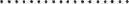 W ramach Umowy o podwykonawstwo, wykonane zostaną następujące roboty i prace.... ..... ....  ..... .................... .... .... ...  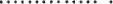 Termin wykonania Umowy o podwykonawstwo: .. (który nie może być dłuższy niż termin realizacji zamówienia).  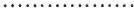  Wynagrodzenie: ..............(wynagrodzenie jednostkowe – zgodnie z danymi w formularzu cenowym  netto, stawka podatku od towarów i usług, wynagrodzenie brutto; Rozliczenia i sposób płatności: .  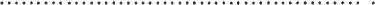 Postanowienia szczegółowe w zakresie podwykonawstwa:  Podwykonawca lub dalszy Podwykonawca części zamówienia jest obowiązany do przedłożenia Zamawiającego projektu Umowy o podwykonawstwo, której przedmiot obejmuje roboty budowlane, a także projektu jej zmiany, przy czym dalszy Podwykonawca zobowiązany jest dołączyć do projektu Umowy lub jej zmiany wyraźną zgodę na zawarcie Umowy o podwykonawstwo lub jej zmiany o treści zgodnej z projektem Umowy. Z treści zgody musi jednoznacznie wynikać, iż Podwykonawca lub Dalszy podwykonawca zgodził się na wszystkie warunki określone w umowie lub dokumencie obejmującym treść zmian;  Termin zapłaty wynagrodzenia Podwykonawcy lub dalszego Podwykonawcy, określony w umowie o podwykonawstwo, nie może być dłuższy niż 30 dni od dnia doręczenia Wykonawcy, Podwykonawcy lub dalszemu Podwykonawcy faktury lub faktur albo rachunku lub rachunków, potwierdzających wykonanie zleconej Podwykonawcy lub dalszemu Podwykonawcy roboty budowlanej, dostawy lub usługi;  Podwykonawca nie może zawrzeć Umowy z dalszym Podwykonawcą, bez uzyskania akceptacji Zamawiającego projektu Umowy o podwykonawstwo, której przedmiot obejmuje roboty budowlane;  Wykonawca obowiązany jest informować Zamawiającego o wysokości wynagrodzenia należnego Podwykonawcom lub dalszym Podwykonawcom oraz o wysokości kwot im zapłaconych za wykonanie robót budowlanych, objętych zaakceptowana przez Zamawiającego umową o podwykonawstwo.  7.Zamawiający może dokonać bezpośredniej zapłaty wymagalnego wynagrodzenia przysługującego Podwykonawcy lub dalszemu Podwykonawcy, który zawarł zaakceptowaną przez Zamawiającego umowę o podwykonawstwo, której przedmiotem są roboty budowlane oraz wobec której Zamawiający nie wyraził sprzeciwu, lub który zawarł przedłożoną Zamawiającemu umowę o podwykonawstwo, której przedmiotem są dostawy lub usługi - w przypadku uchylenia się od obowiązku zapłaty wynagrodzenia, odpowiednio przez Wykonawcę, Podwykonawcę lub dalszego Podwykonawcę - w ramach maksymalnej kwoty odpowiedzialności Zamawiającego względem Podwykonawców.  8.Bezpośrednia zapłata obejmuje wyłącznie należne wynagrodzenie z tytułu Umowy  o podwykonawstwo, bez odsetek, należnych Podwykonawcy lub dalszemu Podwykonawcy.  9.Przed dokonaniem bezpośredniej zapłaty, Zamawiający przekaże Wykonawcy informację                      o zamiarze bezpośredniej zapłaty na rzecz Podwykonawcy lub dalszego Podwykonawcy                      i umożliwi mu zgłoszenie w formie pisemnej uwag dotyczących zasadności bezpośredniej zapłaty wynagrodzenia Podwykonawcy lub dalszemu Podwykonawcy w terminie 7 dni od dnia doręczenia tej informacji.  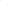 10.Termin zapłaty wynagrodzenia Podwykonawcy, przewidziany w umowie o podwykonawstwo, nie może być dłuższy niż 30 dni od dnia doręczenia  Wykonawcy, Podwykonawcy faktury lub rachunku, potwierdzających wykonanie zleconych Podwykonawcy lub dalszemu Podwykonawcy robót budowlanych, dostawy lub usługi.  11.W przypadku, gdy Wykonawca zlecił Podwykonawcy wykonanie części prac, Wykonawca będzie dołączał do każdej faktury oraz rachunku przekazywanych Zamawiającemu oświadczenia Podwykonawców, podpisane przez osoby uprawnione do reprezentacji Podwykonawcy, potwierdzające otrzymanie wszystkich należnych im kwot z tytułu realizacji umów o podwykonawstwo za części zamówienia, których faktury dotyczą oraz kopie faktur Podwykonawców, potwierdzone przez Podwykonawców za zgodność z oryginałem, wraz z potwierdzeniami dokonanych przelewów w wysokości odpowiadającej wartości dostarczonych faktur lub rachunków. W przypadku nie przekazania Zamawiającemu wymienionych dokumentów, Zamawiający dokonuje zapłaty wynagrodzenia wyłącznie w zakresie, w jakim przestawiono mu wszystkie niebudzące zastrzeżeń, wymagane dokumenty.  12.W przypadku gdy strony Umowy o podwykonawstwo, której przedmiotem są dostawy lub usługi, ustaliły w niej, w szczególności w wyniku zmiany tej Umowy, termin zapłaty wynagrodzenia Podwykonawcy dłuższy niż 30 dni od dnia wykonania zobowiązania, Zamawiający wzywa Wykonawcę do doprowadzenia zmiany tej Umowy, wyznaczając mu w tym celu odpowiedni termin, nie krótszy jednak niż 7 dni, tak aby termin zapłaty wynagrodzenia Podwykonawcy, ustalony w umowie o podwykonawstwo, nie był dłuższy niż 30 dni od dnia wykonania zobowiązania podwykonawcy - pod rygorem powstania uprawnienia Zamawiającego do żądania zapłaty kary umownej, określonej w umowie.  13.Niekompletne, błędnie albo budzące inne zastrzeżenia faktury albo rachunki, Wykonawca będzie obowiązany niezwłocznie skorygować lub anulować i wystawić poprawne.  14.Na wniosek Zamawiającego, Wykonawca bezzwłocznie dostarczy Zamawiającemu szczegółowe informacje dotyczące Podwykonawców i jego/ich dalszych Podwykonawców w zakresie prac powierzonych każdej takiej jednostce oraz dotyczące osiągniętego w dacie przygotowania takiej informacji etapu prac, faktur wystawionych przez nich oraz udokumentowanego podsumowania płatności dokonanych na ich rzecz do dnia sporządzenia takiej informacji.§ 9 1.Strony przewidują możliwość wprowadzenia zmian postanowień Umowy, zgodnie z treścią  ustawy Pzp oraz w następujących przypadkach:       gdy zaistnieją rozbieżności lub niejasności w rozumieniu pojęć użytych w Umowie, których nie można usunąć w inny sposób, a zmiana będzie umożliwiać usunięcie rozbieżności i doprecyzowanie Umowy w celu jednoznacznej interpretacji jej zapisów przez Strony; w takim przypadku pojęcia użyte w Umowie mogą zostać doprecyzowane z uwzględnieniem celu jakiemu ma służyć Przedmiot Umowy, jego istoty, uwarunkowań wynikających z przepisów prawa oraz odpowiedzi udzielonych przez Zamawiającego w trakcie trwania postępowania o udzielenie zamówienia publicznego poprzedzającego zawarcie Umowy,  jeżeli w trakcie realizacji Umowy zaistnieje konieczność dokonania uszczegółowienia, wykładni lub doprecyzowania poszczególnych zapisów Umowy, nie powodujących zmiany celu i istoty Umowy, ani zwiększenia Wynagrodzenia; w takim przypadku zapisy zawarte w Umowie mogą zostać doprecyzowane z uwzględnieniem celu, jakiemu ma służyć Przedmiot Umowy, jego istoty, uwarunkowań wynikających z przepisów prawa oraz odpowiedzi udzielonych przez Zamawiającego w trakcie trwania postępowania o udzielenie zamówienia publicznego poprzedzającego zawarcie Umowy,  gdy zaistnieją nieprzewidziane okoliczności, tzn. okoliczności, których przy zachowaniu należytej staranności nie można było przewidzieć, zmiany będą konieczne, gdyż bez ich dokonania świadczenie wchodzące w zakres Przedmiotu Umowy nie będzie mogło być zrealizowane, bądź nie będzie mógł zostać osiągnięty cel, dla którego miało być wykonywane; w takim przypadku Strony mogą określić zmieniony sposób osiągnięcia rezultatu będącego przedmiotem danego świadczenia,  gdy wystąpi sytuacja, gdy rezultat będący przedmiotem danego świadczenia wchodzącego w zakres Przedmiotu Umowy będzie mógł być wykonany szybciej, bardziej efektywnie, mniejszym nakładem sił i środków bądź przy zastosowaniu rozwiązań korzystniejszych dla Zamawiającego, niezawodności w okresie eksploatacji lub możliwości rozwoju; w takim przypadku Strony mogą określić zmieniony sposób osiągnięcia rezultatu będącego przedmiotem danego świadczenia,  powstania nadzwyczajnych okoliczności (nie będących „siła wyższą"), grożących rażącą stratą w związku z wykonaniem Przedmiotu Umowy, niezależnych od Stron, których Strony nie przewidziały przy zawarciu Umowy; w takim przypadku Strony mogą określić zmieniony sposób osiągnięcia rezultatu będącego przedmiotem danego świadczenia wchodzącego w zakres Przedmiotu Umowy celem uniknięcia rażącej straty przy wykonaniu Przedmiotu  Umowy,  wprowadzenia lub zmiany regulacji prawnych wprowadzonych w życie po dniu zawarcia Umowy; w takim przypadku Strony mogą określić zmieniony sposób osiągnięcia rezultatu będącego przedmiotem danego świadczenia wchodzącego w zakres Przedmiotu  Umowy celem dostosowania go do zmienionego stanu prawnego,  zaistnienia omyłki pisarskiej lub rachunkowej; w takim przypadku Strony mogą dokonać poprawienia omyłki pisarskiej lub rachunkowej na analogicznych zasadach, jak opisane w ustawie Pzp w stosunku do poprawienia omyłek w treści oferty,  zaistnienia, po zawarciu Umowy, przypadku siły wyższej, przez którą, na potrzeby niniejszego warunku, rozumieć należy jako zdarzenie zewnętrzne wobec łączącej Strony więzi prawnej:  o charakterze niezależnym od Stron,  którego Strony nie mogły przewidzieć przed zawarciem Umowy,  którego nie można uniknąć, ani któremu Strony nie mogły zapobiec przy zachowaniu należytej staranności,  której nie można przypisać drugiej Stronie.  Za siłę wyższą, warunkująca zmianę Umowy uważać się będzie w szczególności: powódź, pożar i inne klęski żywiołowe, zamieszki, strajki, ataki terrorystyczne, działania wojenne, nagłe załamania warunków atmosferycznych, nagłe przerwy w dostawie energii elektrycznej, promieniowanie lub skażenia. W takim przypadku termin wykonania Przedmiotu Umowy może zostać przesunięty o czas trwania siły wyższej oraz czas trwania jej następstw. W takim przypadku Strony mogą również określić zmieniony sposób osiągnięcia rezultatu będącego przedmiotem danego świadczenia wchodzącego w zakres Przedmiotu Umowy celem dostosowania go do skutków wystąpienia siły wyższej,  k) w przypadku, gdy Produkt wchodzący w zakres przedmiotu umowy został wycofany z rynku, lub zaprzestano jego produkcji, a zaproponowany przez Wykonawcę w jego miejsce Produkt posiada nie gorsze cechy, parametry i funkcjonalności niż Produkt wchodzący w zakres Przedmiotu Umowy, w zakresie parametrów cech, funkcjonalności wymaganych w SWZ, oraz w zakresie pozostałych parametrów, taka zmiana Produktu stanowiącego Przedmiot Umowy będzie dopuszczalna. Warunki dostaw, świadczenia usług w tym gwarancyjnych pozostają bez zmian z zastrzeżeniem postanowień niniejszego paragrafu. Wynagrodzenie Wykonawcy z tej przyczyny nie może zostać zwiększone;  f) w przypadku, gdyby na rynku pojawił się nowy model Produktu wchodzącego w zakres Przedmiotu Umowy i nowy model będzie posiadać nie gorsze cechy, parametry, funkcjonalności niż Produkt wchodzący w zakres Przedmiotu Umowy, w zakresie parametrów cech, funkcjonalności wymaganych w SWZ, oraz w zakresie pozostałych parametrów, taka zmiana Produktu stanowiącego Przedmiot Umowy będzie dopuszczalna. Warunki dostaw, świadczenia usług w tym gwarancyjnych pozostają bez zmian z zastrzeżeniem postanowień niniejszego paragrafu. Wynagrodzenie Wykonawcy z tej przyczyny nie może zostać zwiększone;  Wszystkie powyższe postanowienia stanowią katalog zmian, na które Zamawiający może wyrazić zgodę. Nie stanowią jednocześnie zobowiązania do wyrażenia takiej zgody.  Dla uniknięcia wątpliwości, zmiany adresu Stron, zmiana koordynatora Umowy ze strony Zamawiającego i Wykonawcy nie wymagają zawierania dodatkowych aneksów. O powyższych zmianach Strony powiadamiają się wzajemnie w formie pisemnej.  § 10  Ustala się kary umowne  w następujących przypadkach:  a)Zamawiający jest zobowiązany do zapłaty Wykonawcy kar umownych za odstąpienie przez Wykonawcę od umowy z przyczyn, za które odpowiada Zamawiający w wysokości 10% wartości całkowitego  szacowanego wynagrodzenia Wykonawcy  brutto, o którym mowa w § 6 ust.  1, z wyjątkiem okoliczności określonych w Pzp.  b)Wykonawca jest zobowiązany do zapłaty Zamawiającemu kar umownych z tytułu niewykonania lub nienależytego wykonania lub nieterminowego wykonania przedmiotu umowy:  za opóźnienie w wykonaniu zleconego każdorazowo przez Zamawiającego  zakresu  prac w wysokości 0,2 % wartości całkowitego  szacowanego wynagrodzenia Wykonawcy  brutto,      o którym mowa w § 6 ust. 1– za każdy dzień opóźnienia, licząc od umownego terminu ich wykonania,   za opóźnienia w usunięciu wad lub usterek w wysokości 0,2% wartości całkowitego  szacowanego wynagrodzenia Wykonawcy  brutto, o którym mowa w § 6 ust.  1,  za każdy dzień opóźnienia,  licząc  od wyznaczonego ustalonego terminu usunięcia wad lub usterek,  za odstąpienie od umowy przez Zamawiającego z przyczyn, za które Wykonawca ponosi odpowiedzialność    w wysokości 10% wartości całkowitego  szacowanego wynagrodzenia Wykonawcy  brutto, o którym mowa w § 6 ust.  1,  -z tytułu braku zmiany umowy o podwykonawstwo w zakresie terminu zapłaty, na skutek zastrzeżeń, o których mowa w niniejszej umowie – 2000 zł,  W przypadku niewykonania lub nienależytego wykonania każdorazowo zlecenia   w szczególności za użycie niewłaściwych materiałów lub wykonanie usług niezgodnie z przepisami prawa, w szczególności z rozporządzeniem Ministra Infrastruktury z dnia 03.07.2003 r. w sprawie szczegółowych warunków technicznych dla znaków i sygnałów drogowych oraz urządzeń bezpieczeństwa ruchu drogowego i warunków ich umieszczenia na drogach (t. j. Dz. U. 2019, poz. 2311 ze zm.), w wysokości 1% wartości całkowitego  szacowanego wynagrodzenia Wykonawcy  brutto,  o którym mowa w § 6 ust. 1. W wysokości 0,5% wynagrodzenia, o którym mowa w § 6 ust. 1, za każdy dzień opóźnienia w usunięciu wad stwierdzonych przy ich odbiorze, w okresie rękojmi lub gwarancji, licząc od upływu terminu wyznaczonego przez Zamawiającego na usunięcie wad. 2.  Za opóźnienia w zapłacie wynagrodzenia, o którym mowa w  § 6 ust.  1, Wykonawca naliczy za każdy dzień opóźnienia  odsetki w wysokości ustawowej.  3.Strony zastrzegają sobie prawo dochodzenia odszkodowania uzupełniającego przewyższającego wysokość kar umownych na zasadach ogólnych.  § 11  1.Oprócz przypadków wymienionych w treści Kodeksu Cywilnego Stronom przysługuje prawo do odstąpienia od umowy w następujących sytuacjach:  a)Zamawiającemu przysługuje prawo do odstąpienia od umowy:   -w razie wystąpienia istotnej zmiany okoliczności powodującej, że wykonanie umowy nie leży w interesie publicznym, czego nie można było przewidzieć w chwili zawarcia umowy. Odstąpienie od umowy w tym przypadku  może nastąpić w terminie 30 dni od powzięcia wiadomości    o wystąpieniu ww. okoliczności.  -zaistnieją przesłanki do ogłoszenia upadłości Wykonawcy  lub nastąpi rozwiązanie  firmy Wykonawcy,   -zostanie wydany nakaz zajęcia majątku Wykonawcy,   -zaszły  okoliczności określone w  § 10 niniejszej umowy,  - w przypadku stwierdzenia przez Zamawiającego wykonania zamówienia  niezgodnie ze specyfikacją SWZ w zakresie terminu,  zastosowania materiałów lub technologii co zostało potwierdzone przeprowadzonymi badaniami na koszt Wykonawcy, b) W przypadku odstąpienia od umowy przez Zamawiającego  z winy Wykonawcy, Wykonawca może żądać wyłącznie wynagrodzenia należnego z tytułu wykonanej prawidłowo  części umowy. Wykonawca zobowiązany jest do dokonania     i dostarczenia Zamawiającemu inwentaryzacji robót wg stanu na dzień odstąpienia. Inwentaryzacja wymaga akceptacji Zamawiającego. Na podstawie dokonanej inwentaryzacji Wykonawca otrzyma płatność z tytuły wykonanej prawidłowo części umowy.   c)Wykonawcy przysługuje prawo odstąpienia od umowy w szczególności jeżeli:  -Zamawiający nie wywiązuje się z obowiązku zapłaty faktur mimo dodatkowego wezwania  w terminie 30 dni od upływu terminu na zapłatę faktur określonego w umowie,  -Zamawiający odmawia bez uzasadnionej przyczyny odbioru robót lub odmawia podpisania protokołu odbioru,   - Zamawiający zawiadomi Wykonawcę, iż wobec zaistnienia uprzednio nieprzewidzianych okoliczności nie będzie mógł spełnić swoich zobowiązań umownych wobec Wykonawcy.  d) Zamawiającemu przysługuje prawo do odstąpienia od umowy z winy Wykonawcy w przypadku 3 krotnego nie wykonania przez Wykonawcę powierzonego zakresu robót w określonym  terminie lub wykonania w sposób nieprawidłowy- czego ocena  należy do decyzji Zamawiającego.   2.Odstąpienie od  umowy powinno nastąpić w formie pisemnej pod rygorem nieważności takiego oświadczenia i powinno zawierać uzasadnienie. Również jakiekolwiek zmiany w treści niniejszej umowy muszą również nastąpić w formie pisemnej pod rygorem nieważności.   3.W wypadku odstąpienia od umowy Wykonawcę i Zamawiającego obciążają następujące obowiązki szczegółowe:  W terminie 7 dni od daty odstąpienia  od umowy Wykonawca przy udziale Zamawiającego sporządzi protokół inwentaryzacji robót w toku według stanu na dzień wypowiedzenia,   Wykonawca zabezpieczy przerwane roboty w zakresie obustronnie uzgodnionym na koszt tej strony, która  ponosi winę za odstąpienie od umowy,   Wykonawca zgłosi do dokonania odbioru przez Zamawiającego roboty przerwane oraz roboty zabezpieczające, jeżeli odstąpienie od umowy nastąpiło z przyczyn, za które Wykonawca odpowiedzialności nie ponosi oraz niezwłocznie, a najpóźniej w terminie 10 dni usunie z terenu budowy urządzenia zaplecza przez niego dostarczone lub wniesione.  Zamawiający w razie odstąpienia  od umowy z przyczyn, za które Wykonawca nie odpowiada obowiązany jest do dokonania odbioru robót przerwanych oraz zapłaty wynagrodzenia za roboty, które zostały wykonane do dnia odstąpienia i sporządzenia inwentaryzacji robót        Odstąpienie  przez Zamawiającego od niniejszej umowy z przyczyn leżących po stronie Wykonawcy nie powoduje utraty możliwości dochodzenia przez Zamawiającego zastrzeżonych w umowie kar umownych.    § 12  1.Niezależnie od pozostałych  zapisów umowy, w przypadku 2-krotnego nienależytego wykonania danego zakresu przedmiotu zamówienia (za nienależyte wykonanie  przyjmuje się brak wykonania zleconego zakresu robót lub jego nieterminowe wykonanie lub zastosowanie materiałów i technologii  niezgodnych z SWZ ),  Zamawiający jest uprawniony do zlecenia  danego zakresu podmiotowi trzeciemu na koszt Wykonawcy, bez konieczności uzyskania jakichkolwiek zgód Wykonawcy w tym zakresie.  2 W przypadku, o którym mowa w ust. 1,  Wykonawca wyraża zgodę na potrącenie kwoty stanowiącej koszt robót zleconych podmiotowi trzeciemu  z należnego wynagrodzenia Wykonawcy  za inny zakres robót wykonanych , jeżeli taka możliwość istnieje.                          3.Za 2-krotne nienależyte wykonanie przyjmuje się zarówno  zakres o rożnym zakresie, jak                     i dwukrotne zgłoszenie potrzeby wykonania tego samego zakresu.                   § 13    1. Zamawiający przewiduje możliwość zmiany wysokości wynagrodzenia określonego w Umowie  w następujących przypadkach: 1) w przypadku zmiany stawki podatku od towarów i usług oraz podatku akcyzowego,2) wysokości minimalnego wynagrodzenia za pracę albo wysokości minimalnej stawki godzi-nowej, ustalonych na podstawie ustawy z dnia 10 października 2002 r. o minimalnym wy-nagrodzeniu za pracę,3) zasad podlegania ubezpieczeniom społecznym lub ubezpieczeniu zdrowotnemu lub wysokości stawki składki na ubezpieczenia społeczne lub ubezpieczenie zdrowotne,4) zasad gromadzenia i wysokości wpłat do pracowniczych planów kapitałowych, o których mowa w ustawie z dnia 4 października 2018 r. o pracowniczych planach kapitałowych (Dz. U. poz. 2215 oraz z 2019 r. poz. 1074 i 1572)jeśli zmiany określone w ust 1 pkt. 1 – 4 będą miały wpływ na koszty wykonania Umowy przez Wykonawcę.5) zmiany ceny materiałów lub kosztów związanych z realizacją zamówienia; Poziom zmiany ceny materiałów lub kosztów związanych z realizacją zamówienia uprawniający Strony Umowy do żądania zmiany wynagrodzenia ustala się na 15 % w stosunku do poziomu cen tych samych materiałów lub kosztów z dnia składania ofert. Początkowy termin ustalenia zmiany wynagrodzenia ustala się na dzień zaistnienia przesłanki w postaci wzrostu wynagrodzenia ceny materiałów lub kosztów związanych z realizacją zamówienia o min 15 %.2. W sytuacji wystąpienia okoliczności wskazanych w ust 1 pkt 1 niniejszego paragrafu Wykonawca jest uprawniony złożyć Zamawiającemu pisemny wniosek o zmianę Umowy     w zakresie płatności wynikających z faktur wystawionych po wejściu w życie przepisów zmieniających stawkę podatku od towarów i usług. Wniosek powinien zawierać wyczerpujące uzasadnienie faktyczne i wskazanie podstaw prawnych zmiany stawki podatku od towarów i usług oraz dokładne wyliczenie kwoty wynagrodzenia należnego Wykonawcy po zmianie Umowy.3. W sytuacji wystąpienia okoliczności wskazanych w ust 1 pkt 2 niniejszego paragrafu Wykonawca jest uprawniony złożyć Zamawiającemu pisemny wniosek o zmianę Umowy w zakresie płatności wynikających z faktur wystawionych po wejściu w życie przepisów zmieniających wysokość minimalnego wynagrodzenia za pracę. Wniosek powinien zawierać wyczerpujące uzasadnienie faktyczne i wskazanie podstaw prawnych oraz dokładne wyliczenie kwoty wynagrodzenia należnego Wykonawcy po zmianie Umowy, w szczególności Wykonawca zobowiązuje się wykazać związek pomiędzy wnioskowaną kwotą podwyższenia wynagrodzenia, a wpływem zmiany minimalnego wynagrodzenia za pracę na kalkulację wynagrodzenia. Wniosek powinien obejmować jedynie dodatkowe koszty realizacji Umowy, które Wykonawca obowiązkowo ponosi w związku z podwyższeniem wysokości płacy minimalnej. Zamawiający oświadcza, iż nie będzie akceptował kosztów wynikających z podwyższenia wynagrodzeń pracownikom Wykonawcy, które nie są konieczne w celu ich dostosowania do wysokości minimalnego wynagrodzenia za pracę, w szczególności koszty podwyższenia wynagrodzenia w kwocie przewyższającej wysokość płacy minimalnej.4. W sytuacji wystąpienia okoliczności wskazanych w ust. 1 pkt 3 lub 4 niniejszego paragrafu Wykonawca jest uprawniony złożyć Zamawiającemu pisemny wniosek o zmianę Umowy w zakresie płatności wynikających z faktur wystawionych po zmianie zasad podlegania ubezpieczeniom społecznym lub ubezpieczeniu zdrowotnemu lub wysokości składki na ubezpieczenia społeczne lub zdrowotne bądź zmianie zasad gromadzenia i wysokości wpłat do pracowniczych planów kapitałowych. Wniosek powinien zawierać wyczerpujące uzasadnienie faktyczne i wskazanie podstaw prawnych oraz dokładne wyliczenie kwoty wynagrodzenia Wykonawcy po zmianie Umowy, w szczególności Wykonawca zobowiązuje się wykazać związek pomiędzy wnioskowaną kwotą podwyższenia wynagrodzenia a wpływem zmiany zasad, o których mowa w ust.1 pkt 3 lub 4 niniejszego paragrafu na kalkulację wynagrodzenia.Wniosek może obejmować jedynie dodatkowe koszty realizacji Umowy, które Wykonawca obowiązkowo ponosi w związku ze zmianą zasad, o których mowa w ust 1 pkt 3 lub 4 niniejszego paragrafu.5. W sytuacji wzrostu ceny materiałów lub kosztów związanych z realizacją zamówienia powyżej 15% Wykonawca jest uprawniony złożyć Zamawiającemu pisemny wniosek o zmianę Umowy w zakresie płatności wynikających z faktur wystawionych po zmianie ceny materiałów lub kosztów związanych z realizacją zamówienia Wniosek powinien zawierać wyczerpujące uzasadnienie faktyczne i wskazanie podstaw prawnych oraz dokładne wyliczenie kwoty wynagrodzenia Wykonawcy po zmianie Umowy.6. W sytuacji spadku ceny materiałów lub kosztów związanych z realizacją zamówienia powyżej 15% Zamawiający jest uprawniony złożyć Wykonawcy pisemną informację o zmianę Umowy w zakresie płatności wynikających z faktur wystawionych po zmianie ceny materiałów lub kosztów związanych z realizacją zamówienia. Informacja powinna zawierać wyczerpujące uzasadnienie faktyczne i wskazanie podstaw prawnych oraz dokładne wyliczenie kwoty wynagrodzenia Wykonawcy po zmianie Umowy.7. Wysokość wynagrodzenia Wykonawcy określonego w rozliczeniu częściowym ulegnie waloryzacji o zmianę wskaźnika cen produkcji budowlano-montażowej, ustalanego przez Prezesa Głównego Urzędu Statystycznego i ogłaszanego w Dzienniku Urzędowym RP „Monitor Polski” .W przypadku gdyby wskaźniki przestały być dostępne, zastosowanie znajdą inne, najbardziej zbliżone, wskaźniki publikowane przez Prezesa GUS.8. Wniosek o którym mowa w ust 5 i 6 można nie wcześniej niż po upływie 10 miesięcy od dnia zawarcia umowy (początkowy termin ustalenia zmiany wynagrodzenia); możliwe jest wprowadzanie kolejnych zmian wynagrodzenia z zastrzeżeniem, że będą one wprowadzane nie częściej niż  co 2 miesiące.9. Zmiana Umowy w zakresie zmiany wynagrodzenia z przyczyn określonych w ust. 1 pkt 1-4 obejmować będzie wyłącznie płatności za prace, których w dniu zmiany odpowiednio stawki podatku VAT, wysokości minimalnego wynagrodzenia za pracę i składki na ubezpieczenia społeczne lub zdrowotne, jeszcze nie wykonano.10. Obowiązek wykazania wpływu zmian, o których mowa w ust. 1 niniejszego paragrafu na zmianę wynagrodzenia, o którym mowa w § 5 ust. 1 Umowy, należy do Wykonawcy pod rygorem odmowy dokonania zmiany Umowy przez Zamawiającego.11. Maksymalna wartość poszczególnej zmiany wynagrodzenia, jaką dopuszcza Zamawiający w efekcie zastosowania postanowień o zasadach wprowadzania zmian wysokości wynagrodzenia, o których mowa w ust. 1 pkt 5 to 5% wynagrodzenia za zakres Przedmiotu umowy niezrealizowany jeszcze przez Wykonawcę i nieodebrany przez Zamawiającego przed dniem złożenia wniosku, a łączna maksymalna wartość wszystkich zmian wynagrodzenia, jaką dopuszcza Zamawiający w efekcie zastosowania postanowień o zasadach wprowadzania zmian wysokości wynagrodzenia to 5 % wynagrodzenia, o którym mowa w § 2 ust. 1;12. Przez maksymalną wartość korekt, o której mowa w ust. 11 należy rozumieć wartość wzrostu lub spadku wynagrodzenia Wykonawcy wynikającą z waloryzacji.13. Wartość zmiany (WZ) o której mowa w ust. 1 pkt 5 określa się na podstawie wzoru:WZ = (W x F)/100, przy czym:W - wynagrodzenie netto za zakres Przedmiotu Umowy, za zakres Przedmiotu umowy niezrealizowany jeszcze przez Wykonawcę i nieodebrany przez Zamawiającego przed dniem złożenia wniosku,F – średnia arytmetyczna czterech następujących po sobie wartości zmiany cen materiałów lub kosztów związanych z realizacją Przedmiotu umowy wynikających z komunikatów Prezesa GUS;14. Postanowień umownych w zakresie waloryzacji nie stosuje się od chwili osiągnięcia limitu, o którym mowa w ust. 11.15. Wykonawca, którego wynagrodzenie zostało zmienione zgodnie z ust. 1 pkt 5, zobowiązany jest do zmiany wynagrodzenia przysługującego podwykonawcy, z którym zawarł umowę, w zakresie odpowiadającym zmianom cen materiałów lub kosztów dotyczących zobowiązania podwykonawcy.§ 14Zatrudnianie na umowę o pracę 1.Zamawiający, zgodnie z art. 95 ust. 1 PZP, wymaga, aby Wykonawca zatrudniał na podstawie umowy o pracę, w okresie realizacji przedmiotu zamówienia, osoby wykonujące następujące czynności: Wykonywanie oznakowania poziomego (dot. cz. II) Powyższy wymóg dotyczy również podwykonawców, za pomocą których będzie realizowany przedmiot umowy. 2.Wymóg zatrudnienia na podstawie umowy o pracę nie dotyczy kierowników budowy oraz kierowników robót.  3.W trakcie realizacji zamówienia Zamawiający uprawniony jest do wykonywania czynności kontrolnych wobec Wykonawcy odnośnie spełniania przez Wykonawcę lub podwykonawcę wymogu zatrudnienia na podstawie umowy o pracę osób wykonujących czynności wskazane w ust. 4.Zamawiający uprawniony jest w szczególności do: żądania oświadczeń i dokumentów w zakresie potwierdzenia spełniania ww. wymogów                                          i dokonywania ich oceny, żądania wyjaśnień w przypadku wątpliwości w zakresie potwierdzenia spełniania w/w wymogów                        i dokonywania ich oceny, żądania wyjaśnień w przypadku wątpliwości w zakresie potwierdzenia spełniania ww. wymogów, przeprowadzania kontroli na miejscu wykonywania świadczenia. 5.W trakcie realizacji zamówienia, na każde wezwanie Zamawiającego, w wyznaczonym w tym wezwaniu terminie, Wykonawca przedłoży Zamawiającemu wskazane poniżej dowody w celu potwierdzenia spełnienia wymogu zatrudnienia na podstawie umowy o pracę przez Wykonawcę lub podwykonawcę osób wykonujących czynności wskazane w ust. 1 w trakcie realizacji zamówienia: oświadczenie Wykonawcy lub podwykonawcy o zatrudnieniu na podstawie umowy o pracę osób wykonujących czynności, których dotyczy wezwanie Zamawiającego. Oświadczenie to powinno zawierać w szczególności: dokładne określenie podmiotu składającego oświadczenie, datę złożenia oświadczenia, wskazanie, że objęte wezwaniem czynności wykonują osoby zatrudnione na podstawie umowy o pracę wraz ze wskazaniem liczby tych osób, ich imion i nazwisk, rodzaju umowy o pracę i wymiaru etatu oraz podpis osoby uprawnionej do złożenia oświadczenia w imieniu Wykonawcy lub podwykonawcy, oświadczenie zatrudnionego pracownika, poświadczoną za zgodność z oryginałem odpowiednio przez Wykonawcę lub podwykonawcę kopię umowy/umów o pracę osób wykonujących w trakcie realizacji zamówienia czynności, których dotyczy w/w oświadczenie Wykonawcy lub podwykonawcy (wraz z dokumentem regulującym zakres obowiązków, jeżeli został sporządzony). Kopia umowy/umów powinna zostać zanonimizowana w sposób zapewniający ochronę danych osobowych pracowników, zgodnie z Rozporządzeniem Parlamentu Europejskiego i Rady (UE) 2016/679 z dnia 27 kwietnia 2016 r. w sprawie ochrony osób fizycznych w związku z przetwarzaniem danych osobowych i w sprawie swobodnego przepływu takich danych oraz uchylenia dyrektywy 95/46/WE (ogólne rozporządzenie o ochronie danych) (dalej: „RODO”) (tj. w szczególności bez adresów, nr PESEL pracowników). Imię i nazwisko pracownika nie podlegają anonimizacji. Informacje takie jak: data zawarcia umowy, rodzaj umowy o pracę i wymiar etatu powinny być możliwe do zidentyfikowania, zaświadczenie właściwego oddziału ZUS, potwierdzające opłacanie przez Wykonawcę lub podwykonawcę składek na ubezpieczenia społeczne i zdrowotne z tytułu zatrudnienia na podstawie umów o pracę za ostatni okres rozliczeniowy; poświadczoną za zgodność z oryginałem odpowiednio przez Wykonawcę lub podwykonawcę kopię dowodu potwierdzającego zgłoszenie pracownika przez pracodawcę do ubezpieczeń, zanonimizowaną w sposób zapewniający ochronę danych osobowych pracowników, zgodnie z RODO. 6.Z tytułu niespełnienia przez Wykonawcę lub podwykonawcę wymogu zatrudnienia na podstawie umowy o pracę osób wykonujących czynności wskazane w ust. 1, Zamawiający przewiduje sankcję w postaci obowiązku zapłaty przez Wykonawcę kary umownej w wysokości określonej w § 12 Umowy. Niezłożenie przez Wykonawcę w wyznaczonym przez Zamawiającego terminie żądanych przez Zamawiającego dowodów w celu potwierdzenia spełnienia przez Wykonawcę lub podwykonawcę wymogu zatrudnienia na podstawie umowy o pracę traktowane będzie jako niespełnienie przez Wykonawcę lub podwykonawcę wymogu zatrudnienia na podstawie umowy o pracę osoby/osób wykonujących czynności wskazane w ust. 1. 7.W przypadku uzasadnionych wątpliwości co do przestrzegania prawa pracy przez Wykonawcę lub podwykonawcę, Zamawiający może zwrócić się o przeprowadzenie kontroli przez Państwową Inspekcję Pracy. § 15W sprawach nie uregulowanych niniejszą umową mają zastosowanie przepisy Kodeksu cywilnego i ustawy Prawo zamówień publicznych.  W przypadku sporów z Wykonawcą właściwym sądem do ich rozstrzygania będzie Sąd powszechny właściwy ze względu na siedzibę dla Zamawiającego.  Umowę niniejszą sporządzono w trzech jednobrzmiących egzemplarzach: 2 egzemplarze dla Zamawiającego, 1 egzemplarz dla Wykonawcy.  Zmiany umowy wymagają formy pisemnej, pod rygorem nieważności, zgodnie                                 z postanowieniami niniejszej umowy.  5.Integralną częścią niniejszej umowy jest:  formularz cenowy w odniesieniu  do danej                                      cz. zamówienia.   	                WYKONAWCA                                         	     ZAMAWIAJĄCY  